Муниципальное бюджетное общеобразовательное учреждение«Центр образования села Уэлькаль имени первой Краснознаменной перегоночной авиадивизии»Утверждено педагогическим советомпротокол от  30.05.2019 № 05Введено в действиеприказом МБОУ «ЦО с.       Уэлькаль»от 31.05.2019 № 102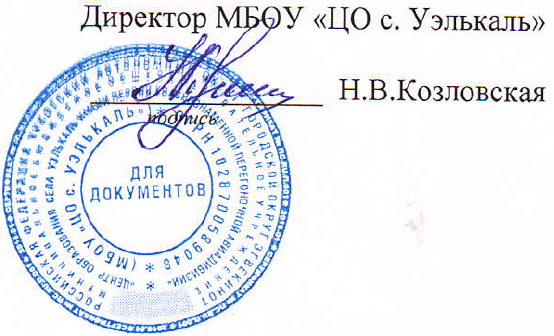 РАБОЧАЯ ОБРАЗОВАТЕЛЬНАЯ ПРОГРАММАпо предметуИстория России. Всеобщая история9 класс 3 часа в неделю,  102 часа в годУчебники1.Л.М. Ляшенко, О.В. Волобуев, Е.В. Симонова «История России 19-начало 20 века», М. «Дрофа», 20162. О.С. Сороко-Цюпа, А.О. Сороко-Цюпа «Всеобщая история,  Новейшая история» М. «Просвещение» 2017                                                                                                                       Составитель:   Ю.В.Овчаров                                                                                                                                          учитель истории РАССМОТРЕНО на заседании методического совета протокол от 30.05. 2019  № 05Уэлькаль  2019-2020 учебный годРАБОЧАЯ ПРОГРАММА ПО «ИСТОРИИ» В 9 КЛАССЕ (102 Ч.)Пояснительная запискаРабочая программа по истории для 9 класса разработана на основании следующих нормативно-правовых документов:Конституция Российской Федерации (принята всенародным голосованием 12.12.1993) (с учетом поправок, внесенных Законами РФ о поправках к Конституции РФ от 30.12.2008 N 6-ФКЗ, от 30.12.2008 N 7-ФКЗ, от 05.02.2014 N 2-ФКЗ, от 21.07.2014 N 11-ФКЗ) Федеральный закон от 29.12.2012 г.,№273-ФЗ «Об образовании в Российской Федерации»ФГОС основного общего образования.Рабочая программа конкретизирует содержание предметных тем образовательного стандарта, дает распределение учебных часов по разделам курса с учетом ФГОС, логики учебного процесса, возрастных особенностей учащихся. Рабочая программа способствует реализации единой концепции исторического образования.  Основной направленностью программы курса является воспитание патриотизма, гражданственности, уважения к истории и традициям, к правам и свободам человека, освоение исторического опыта, норм ценностей, которые необходимы для жизни в современном обществе. Рабочая программа ориентирована на овладение обучающимися универсальными учебными действиями по всеобщей истории Средних веков и Истории России.   При составлении рабочей программы  для 9 класса был учтен федеральный компонент Государственного стандарта, который устанавливает обязательный минимум содержания курса «История нового времени» и «История России».        Цели и задачи изучения истории в школе на ступени основного общего образования формулируются в виде совокупности приоритетных для общества ценностных ориентаций  и качеств личности, проявляющихся как в учебном процессе, так и в широком социальном контексте. Главная цель изучения истории в современной школе – образование, развитие и воспитание личности школьника, способного к самоидентификации и определению своих ценностных приоритетов на основе осмысления исторического опыта своей страны и человечества в целом, активно и творчески применяющего исторические знания в учебной и социальной деятельности. Вклад основной школы в достижение этой цели состоит в базовой исторической подготовке и социализации учащихся. Задачи: Предметные задачи:овладение учащимися знаниями об основных этапах развития человеческого общества с древности до наших дней в социальной, экономической, политической, духовной и нравственной сферах при особом внимании к месту и роли России во всемирно-историческом процессе; развитие способности учащихся анализировать содержащуюся в различных источниках информацию о событиях и явлениях прошлого и настоящего, руководствуясь принципом историзма, в их динамике, взаимосвязи и взаимообусловленности; формирования умения воспринимать событие, явление в пространстве и времени, в историческом движении, вычленять периоды и этапы исторического процесса.Межпредметные задачи:овладение законченным систематизированным комплексом социально значимой информации, почерпнутой также на уроках обществознания, географии, литературы. Личностные задачи:формирование у учащихся ориентиров для гражданской, национальной, социальной, культурной самоидентификации в окружающем мире;воспитание учащихся в духе патриотизма, уважения к своему Отечеству — многонациональному Российскому государству, в соответствии с идеями взаимопонимания, толерантности и мира между людьми и народами, в духе демократических ценностей современного общества;формирование у школьников умений применять исторические знания для осмысления сущности современных общественных явлений, в общении с другими людьми в современном поликультурном, много конфессиональном обществе.Планируемые результаты освоения программы по историиИстория России. Всеобщая историяПредметные результаты освоения курса истории на уровне основного общего образования предполагают, что у учащегося сформированы:целостные представления об историческом пути человечества, разных народов и государств как необходимой основы миропонимания и познания современного общества; о преемственности исторических эпох и непрерывности исторических процессов; о месте и роли России в мировой истории;базовые исторические знания об основных этапах и закономерностях развития человеческого общества с древности до наших дней;способность применять понятийный аппарат исторического знания и приемы исторического анализа для раскрытия сущности и значения событий и явлений прошлого и современности;способность применять исторические знания для осмысления общественных событий и явлений прошлого и современности;умение искать, анализировать, систематизировать и оценивать историческую информацию различных исторических и современных источников, раскрывая ее социальную принадлежность и познавательную ценность; способность определять и аргументировать свое отношение к ней;умение работать с письменными, изобразительными и вещественными историческими источниками, понимать и интерпретировать содержащуюся в них информацию;уважение к мировому и отечественному историческому наследию, культуре своего и других народов; готовность применять исторические знания для выявления и сохранения исторических и культурных памятников своей страны и мира.Выпускник научится:• локализовать во времени хронологические рамки и рубежные события Нового времени как исторической эпохи, основные этапы отечественной и всеобщей истории Нового времени; соотносить хронологию истории России и всеобщей истории в Новое время;• использовать историческую карту как источник информации о границах России и других государств в Новое время, об основных процессах социально-экономического развития, о местах важнейших событий, направлениях значительных передвижений – походов, завоеваний, колонизации и др.;• анализировать информацию различных источников по отечественной и всеобщей истории Нового времени; • составлять описание положения и образа жизни основных социальных групп в России и других странах в Новое время, памятников материальной и художественной культуры; рассказывать о значительных событиях и личностях отечественной и всеобщей истории Нового времени;• систематизировать исторический материал, содержащийся в учебной и дополнительной литературе по отечественной и всеобщей истории Нового времени;• раскрывать характерные, существенные черты: а) экономического и социального развития России и других стран в Новое время; б) эволюции политического строя (включая понятия «монархия», «самодержавие», «абсолютизм» и др.); в) развития общественного движения («консерватизм», «либерализм», «социализм»); г) представлений о мире и общественных ценностях; д) художественной культуры Нового времени;• объяснять причины и следствия ключевых событий и процессов отечественной и всеобщей истории Нового времени (социальных движений, реформ и революций, взаимодействий между народами и др.);• сопоставлять развитие России и других стран в Новое время, сравнивать исторические ситуации и события;• давать оценку событиям и личностям отечественной и всеобщей истории Нового времени.Выпускник получит возможность научиться:• используя историческую карту, характеризовать социально-экономическое и политическое развитие России, других государств в Новое время;• использовать элементы источниковедческого анализа при работе с историческими материалами (определение принадлежности и достоверности источника, позиций автора и др.);• сравнивать развитие России и других стран в Новое время, объяснять, в чем заключались общие черты и особенности; • применять знания по истории России и своего края в Новое время при составлении описаний исторических и культурных памятников своего города, края и т. д.Содержание программыРабочая программа по предмету «История» составлена на основе ФГОС ООО,Примерной основной образовательной программы основного общего образования,Концепции нового учебно-методического комплекса по отечественной истории(включающей Историко-культурный стандарт - далее: ИКС). Она состоит из двух курсов:«Всеобщей истории» (34 ч) и «Истории России» (минимальное количество – 40 ч,максимальное – до 68 ч)Занятия проводятся 3 раза в неделю . Курс «Всеобщая история. Новейшая история » изучается во втором полугодии (34 час.), изучение курса «Истории России XIX–началавека» происходит в первом полугодии текущего учебного года (68 ч), чтобыобеспечить преемственность с изучавшимся курсом истории России XVIII века в 8 классе по программе ИКС.Рабочая программа по курсу «Всеобщей истории. Новейшая история» составлена наоснове авторской программы «Новая история 7-8 класс» под редакцией А. Я. Юдовской,Л. М. Ванюшкиной, О.С. Сороко-Цюпа. - М.: Просвещение. Рабочая программа по«Истории России XIX–начала XX века» составлена на основе авторской программы«История России. 6-10 классы: рабочая программа / И90 И. Л. Андреев, О. В. Волобуев, Л.М. Ляшенко и др. — М. : Дрофа. Выбор данной программы обусловлен переходом наизучение истории России по линейной системе в соответствии с Концепцией нового учебно-методического комплекса по отечественной истории (включающей Историко-культурныйстандарт).программу по истории России в уроки обобщения включены темы по истории Чукотки, что позволяет иллюстрировать проявление важнейших процессов и явлений истории Отечества примерами из региональной истории.Уроки обобщения проводятся после изучения соответствующих тем УМК по «Истории России» включает в себя учебник по «Истории России XIX– начала XX века (авторы: М.Л. Ляшенко, О.В. Волобуев, Е.В. Симонова), М., Дрофа, 2017. Данная линия учебников издательства «Дрофа» (Вертикаль) включены в состав федерального перечня учебников, согласно приказу Министерства образования и науки РФ.УМК по «Всеобщей истории» включает в себя учебное пособие О.С. Сороко-Цюпа, А. О.Сороко-Цюпа. Всеобщая история. Новейшая история. 9 класс: М.: Просвещение, 2017, который включён в федеральный перечень учебников.Для изучения регионального компонента используется учебное пособие С.А. Арутюнов, М.М. Бронштейн и др. - Чукотка. История и культура: Учебник для 8-9 классов общеобразовательных учреждений.-М.:ИПЦ "Дизайн.Информация.Картография", 2005. - 320с.:ил.,карт.КУРС «ИСТОРИЯ РОССИИ. XIX – НАЧАЛО XX ВЕКА» (40/68 ЧАСОВ)Введение. XIX столетие – особый этап в истории России (1/3ч)Первая половина XIX столетия. Россия многонациональная и разноконфессиональная страна. Александри Николай I: попытки ответить на вызовы времени. Консерваторы, либералы, революционеры. Начало золотого века русской культуры. Вторая половина XIX в. Завершение промышленного переворота. Великие реформы Александра II. Оформление новых общественно-политических течений. Теория «русского (общинного) социализма». Реформаторская деятельность Александра III: контрреформы. Усиление противоречий в стране в годы царствования Николая II. Начало нового столетия. Россия — страна с развивающейся экономикой. Постепенное формирование многопартийности. Первая российская революция 1905—1907 гг. Ее итоги. Государственная дума. Деятельность П. А. Столыпина. Серебряный век российской культуры.Тема 1. Социально-экономическое развитие России в первой половине XIX в. (2/3 ч)Сельское хозяйство. Новые веяния в сельском хозяйстве. Россия – аграрная страна. Основа экономики страны – крепостнические отношения. Процессы, подрывавшие традиционную систему хозяйствования. «Капиталистые» крестьяне. Влияние крепостничества на развитие сельского хозяйства. Отходничество.Расслоение деревни.Развитие промышленности, транспорта и торговли. Влияние крепостного права на развитие промышленности. Начало промышленного переворота. Создание крупной про-мышленности на основе мелкого крестьянского производства. Российская буржуазия. Переход от мануфактуры к фабрике.Внутренняя и внешняя торговля, финансовая система. Внутренний рынок страны. Внешнеторговые связи России. Деятельность министра финансов Е. Ф. Канкрина.Тема 2. Российская империя в царствование Александра I. 1801–1825 гг. (5/9 ч)Внутренняя и внешняя политика России в 1801—1811 гг.Император Александр I как личность и государственный деятель. Первые мероприятия молодого императора. Негласный комитет и план его преобразований. Указ о «вольных хлебопашцах» (1803). Образование министерств (1802). М. М. Сперанский. Государственный совет – законосовещательный орган при императоре. Указы правительства, запрещавшие продавать крестьян.Внешняя политика России в начале XIX в., участие в антинаполеоновской коалиции. Принятие Грузии в подданство России. Война с Ираном и Турцией. Присоединение России к антифранцузской коалиции. Поражение под Аустерлицем. Тильзитский мирный договор. Континентальная блокада Англии.Недовольство российского общества политикой императора. Война со Швецией; территориальные приобретения России. Подготовка к войне с Францией.Героический 1812 год. Начало войны с Наполеоном. Отступление российской армии. Сражение при Бородино. Оставление Москвы. Народная война. Тарутинский маневр. Отступление «Великой армии». Освобождение страны от французов. Заграничный поход 1813–1814 гг. Битва народов. Вступление российских войск в Париж.Внутренняя и внешняя политика Александра I в 1816—1825 гг.. Священный союз и Венская система.Внутренняя политика Александра I после Отечественной войны 1812 г. А. А. Аракчеев. Военные поселения.Дарование конституции Польше. Проект Уставной грамоты Российской империи Н. Н. Новосильцева.Реакционный курс власти. Восстание в Семеновском полку.Общественная жизнь в России. Русский консерватизм. Становление в России организованного общественного движения. Н. М. Карамзин, А. С. Шишков, М. П. Погодин – представители консервативного направления. Возникновение революционной идеологии в России. Первые тайные организации: Союз спасения (1816), Союз благоденствия (1818).Восстание на Сенатской площади. Значение движения декабристов. Северное и Южное тайные общества. «Конституция» Н. М. Муравьева. «Русская правда» П. И. Пестеля. Восстание декабристов. С. П. Трубецкой и К. Ф. Рылеев. Восстание 14 декабря 1825 г. Итоги и последствия движения декабристов.Тема 3. Российская империя в царствование Николая I. 1825–1855 гг. (4/8 ч)Охранительный курс Николая I во внутренней политике. «Николаевский режим». Идеологическое обоснование внутренней политики Николая I. Теория «официальной народности» С. С. Уварова. Создание и деятельность III отделения императорской канцелярии. А. А. Бенкендорф. Усиление цензуры. Кодификация законов. Новый цензурный устав 1826 г. Деятельность М. М. Сперанского по кодификации законов. Борьба с вольнодумством среди молодежи.Политика правительства в социально-экономической сфере. Изменения в социальном положении дворянства. Постепенное растворение старого родовитого дворянства в массе выходцев из других слоев, выслуживших для себя и своих потомков звание потомственных дворян. Учреждение майоратов. Закон 1832 г. о введении звания почетных граждан. Попытки власти урегулировать взаимоотношения помещиков и крестьян.Создание и деятельность секретных комитетов по аграрному вопросу. Указ 1842 г. об обязанных крестьянах. Реформа (1837– 1841) управления государственными крестьянами П. Д. Киселева.Денежная реформа Е. Ф. Канкрина. Укрепление финансовой системы страны.Россия в «европейском оркестре» в 1826–1856 гг. Крымская война. Восточный вопрос во внешней политике России. Война с Ираном и Турцией. Туркманчайский, Адрианопольский, Ункяр-Искелесийский договоры. Лондонская конвенция. Война на Кавказе, ее итоги. Борьба с революциями и международный авторитет России в середине XIX в. Революционные события в Европе, их влияние на политику Николая I. Подавление восстания в Польше. Отправка российских войск в восставшую Венгрию. Николай I – «жандарм Европы».Крымская война 1853–1856 гг.: причины, результаты. Российское военное искусство. Оборона Севастополя. Унизительный Парижский мир (1856).Смерть императора. Итоги царствования Николая I.Общественно-политическая жизнь России 1830—1840-х гг. Общественное движение после декабристов.Влияние идей французскогоПросвещения на российское общество. «Философическое письмо» П. Я.Чаадаева. Появление либерального течения в общественном движении. Западники (Т. Н. Грановский, К. Д.Кавелин, Б. Н. Чичерин) и славянофилы (К. С. и И. С. Ак-саковы, А. С. Хомяков, И. В. Киреевский, Ю. Ф.Самарин): два взгляда на развитие России.Развитие революционного направления в общественном движении: кружки братьев Критских, Н . П . Сунгурова. А. И. Герцен. Фаланстеры М. В. Буташевича-Петрашевского, «народная» революция Н. А. Спешнева. Теория «русского (общинного) социализма» А. И. Герцена. Журнал «Полярная звезда», газета «Колокол» — издания, пропагандировавшие идеи социализма.Тема 4. Начало золотого века русской культуры (3 ч)Просвещение и наука в 1801–1850-е гг.Изменения в системе российского образования. Учреждение Министерства народного просвещения (1802). Создание учебных округов во главе с университетами как центрами образования. Гимназии, училища, лицеи. Университетский устав 1835 г. Развитие науки и техники (Н. И. Лобачевский, Н. Н . Зинин, Н. И. Пирогов и др.). Организация географических экспедиций. Первое российское кругосветное плавание. Просветительская деятельность Вольного экономического общества.Изучение быта и фольклора. Новое в культуре народов России. Формирование национальной интеллигенции. Создание национальной письменности и литературы.Литература как главное действующее лицо российской культуры. Литература первой половины XIX в. Сентиментализм (Н. М. Карамзин), романтизм (В. А. Жуковский) и ранние произведения А. С. Пушкина, реализм (А. С. Грибоедов, А. С. Пушкин, Н. В. Гоголь, М. Ю. Лермонтов, И. С. Тургенев и др.). Русская журналистика: «Вестник Европы», «Современник», «Отечественные записки». Демократизация культуры.Живопись, театр, музыка, архитектураКлассицизм – господствующее направление в архитектуре первой половины XIX в.: А. Д. Захаров, О. И.Бове, Д. И. Жилярди, О. Монферран, А. Н. Воронихин, К. Росси. Эклектика и русско-византийский стиль. К.А. Тон.Живопись (О. А. Кипренский, В. А. Тропинин, К. П. Брюллов) и скульптура (И. П. Мартос, С. С.Пименов, П. К. Клодт). Творчество П. А. Федотова – рождение нового реалистического искусства.Музыка и театр. Первые национальные оперы М. И. Глинки. Шедевры драматургии на сцене Малого театра в Москве и Александринского театра в Петербурге. Литература и художественная культура народов России. И. Чавчавадзе, Е. Валиханов, М. Ахундов, Т. Шевченко, П. Захаров и др.Тема 5. Эпоха великих реформ в России. 1860–1870-е гг. (5/10 ч)«Распалась цепь великая…»: подготовка и содержание крестьянской реформы 1861 г. Предпосылки отмены крепостного права. Александр II – деятельность по отмене крепостного права «сверху». Секретный комитет. Редакционные комиссии. Проекты реформ освобождения крестьян от крепостной зависимости. Крестьянская реформа. «Положение о крестьянах, выходящих из крепостной зависимости». Манифест 1861 г. Противоречивость крестьянской реформы. Условия освобождения крестьян. Уставные грамоты. Мировые посредники. Временнообязанные крестьяне.Последующие реформы. Судебная реформа 1864 г. Бессословный, равный для всех суд. Суд присяжных. Отмена большинства телесных наказаний.Реформа земского и городского самоуправления. Учреждение земств и их функции. Городские Думы.Реформы в сфере образования и цензуры. Экстерриториальность университетов. Положение о начальных народных училищах, гимназиях и прогимназиях (1864). Открытие Высших женских курсов. «Временные правила о печати» (1865).Военная реформа. Изменение системы управления армией. Устав о всеобщей воинской повинности (1874).Реформаторские планы Александра II. Проект М. Т. Лорис-Меликова об изменении государственного управления. Смерть Александра II от руки народника-террориста.Внешняя политика России в 1850-е – начале 1880-х гг.Политика России на Балканах. Деятельность А. М. Горчакова по отмене ограничительных статей Парижского мира. «Союз трех императоров». Русско-турецкая война 1877–1878 гг.: ход, итоги. Берлинский договор – ослабление влияния России на Балканах. Россия в Средней Азии и на Дальнем Востоке. Увеличение территории Российской империи. Причины продажи Аляски (1867) США. Основание Владивостока – форпоста России на Дальнем Востоке. Айгунский договор. Итоги царствования императора-освободителя.Либеральный и революционный общественно-политические лагери в России 1860—1870-х гг. Либеральный лагерь в общественном движении второй половины XIX в.: от отказа требования введения вРоссии представительного правления и принятия конституции (1860-е гг.) до перехода в оппозицию правительству (1870-е гг.).Идеологи революционного лагеря: А. И. Герцен, Н . П. Огарев, Н. Г . Чернышевский . Революционные кружки и организации. «Земля и воля». Экстремизм – новое течение в революционном лагере. П. Г. Заичневский, Н. А. Ишутин, С. Г. Нечаев. Разногласия между либеральным и революционным лагерями относительно цели будущих преобразований.Основные направления в народничестве 1870-х – начала 1880-х гг.Пропагандистское направление в идеологии народничества (П. Л. Лавров), «бунтарское» направление (М. А. Бакунин), заговорщическое направление (П. Н. Ткачев). «Хождение в народ »: цели, результаты. Новая «Земля и воля» и ее распад. Цели организации. Разделение «Земли и воли» на две организации – «Черный передел» и «Народная воля». Террор как средство борьбы. Убийство императора Александра II.Тема 6. Российская империя в царствование Александра III. 1881–1894 гг. (4/7 ч)Внутренняя политика правительства Александра III: контрреформыАлександр III: между либералами и консерваторами. К. П. Победоносцев – проводник охранительной, патриархальной политики власти. Деятельность министров внутренних дел Н. П. Игнатьева и Д. А. Толстого. Укрепление самодержавной власти.Учреждение Дворянского банка. Упорядочение отношений между рабочими и предпринимателями. Пересмотр некоторых реформ предыдущего царствования. Учреждение института земских начальников (1889). Положение о земских учреждениях (1890).Внешняя политика России в 1880-е – начале 1890 -х гг.Внешнеполитический курс Александра III. Н. К. Гирс на посту министра иностранных дел. Россия на Балканах. Россия и европейские страны. Охлаждениеотношений с Германией. Сближение с Францией: подписание русско-французской военной конвенции (1892). Александр Миротворец.Общественное и рабочее движение в 1880-е – начале 1890-х гг.Консерваторы: за сохранность самодержавия. Либералы: между консерваторами и революционерами. Теория «малых дел». Либеральное и революционное народничество. «Террористическаяфракция» «Народной воли». Программа представителя либерального народничества Н. К. Михайловского.Первые рабочие организации: «Южнороссийский союз рабочих» (1875), «Северный союз русскихрабочих» (1878). Стачки и забастовки – обычное явление российской жизни. Морозовская стачка (1885) наНикольской мануфактуре. Распространение марксизма в России. Первая марксистская группа«Освобождение труда». Г. В. Плеханов, В. И. Засулич. Вовлечение рабочих в марксистские кружки.Марксизм – идеология пролетариата.Религиозная политика в России в XIX в.Многообразие религий в России. Политика правительства в отношении раскольников. Черта оседлости. Церковь в системе государственного управления. Черное и белое духовенство. Вмешательство светской власти в дела Церкви. Политика по укреплению положения Церкви в государстве. Основание Библейского общества. Старчество, его влияние на образованную часть российского общества. Церковь во второйполовине XIX в. Д. А. Толстой и К. П. Победоносцев. Ф. М. Достоевский, Л. Н. Толстой, В. С. Соловьев.Тема 7. Социально-экономическое развитие России во второй половине XIX в.(3/4 ч)Развитие сельского хозяйстваДва пути развития капитализма в сельском хозяйстве : «американский» и «прусский». Аграрная проблема после отмены крепостного права. Развитие капитализма в сельском хозяйстве. Социальное расслоение деревни. Расширение рынка рабочей силы. Испольщина и издольщина – виды аренды земли. Закон 1886 г. Втягивание крестьянских и помещичьих хозяйств в товарно-денежные отношения. Сдерживание правительством развития капиталистических отношений в деревне.Промышленность, банковское дело, торговля, транспорт. Завершение промышленного переворота. Железнодорожное строительство. Высокие темпы развития промышленного производства.Приток иностранных капиталов в российскую промышленность. Политика протекционизма. Развитие торговли и банков. Увеличение объемов торговли. Учреждение коммерческих и акционерных банков. Деятельность С. Ю. Витте на посту министра финансов. Введение золотого червонца. Повседневная жизнь основных слоев населения России в XIX в.Быт крестьян. Быт привилегированных сословий. Новшества в жизни городских обывателей.Тема 8. Продолжение золотого века русской культуры (2 ч)Просвещение и наука. Влияние реформ Александра II на развитие образования. Совершенствование образовательной системы, отмена сословных ограничений. Начальные народные училища, мужские и женские гимназии. Реальные училища.Усиление государственного контроля за системой образования. Циркуляр «о кухаркиных детях ».Рост уровня грамотности населения. Книгоиздательская деятельность. Достижения российской науки. Становление национальной научной школы и ее вклад в мировое научное знание. Создание Российского исторического общества. Деятельность Географического общества.Периодическая печать и литература. Либеральная и консервативная журналистика. Государственная политика в отношении печати. Цензурный устав 1863 г. «Временные правила о печати».Произведения русских писателей второй половины XIX в. (И. С. Тургенев, А. Н. Островский, Л. Н. Толстой, Ф. М. Достоевский, Н. А. Некрасов) как отражение общественных процессов. Реализм, социальная проблематика в литературных произведениях. Нравственные искания писателей.Новые явления в литературе народов России.Новые течения в архитектуре, живописи, театральном искусстве, музыке.Реалистическое направление в живописи. Бунт в Академии художеств. Творчество передвижников.Поиск новых форм в скульптуре (М. М. Антокольский, М. О. Микешин, А. М. Опекушин) и архитектуре: от русско-византийского стиля к модерну.Подъем музыкальной культуры. Новаторство композиторов – членов «Могучей кучки». Развитие театрального искусства. Рождение Московского Художественного театра.Художественная культура народов России.Тема 9. Россия в конце XIX –начале XX в. (9/15 ч)Экономическое развитие России: город и деревня. Экономическое развитие России на фонеобщемировых процессов. Индустриализация страны. Промышленный подъем в 1890-х гг. и наканунеПервой мировой воины.Новая география экономики. Рост сети железных дорог. Научно-техническая мысльи новации в промышленности.Процесс возникновения монополий. Крупнейшие российскиесиндикаты.Отечественный и иностранный капитал, его роль в индустриализации страны. Финансированиепромышленности. Казенные и частные предприятия.Аграрный вопрос. Рост товарности сельского хозяйства. Развитие агротехники. Россия – мировой экспортер хлеба.Социальные, религиозные и национальные отношения в империи. Формирование территории Российской империи. Имперский центр и регионы.Результаты первой всероссийской переписи населения1897 г. Многонациональный и многоконфессиональный состав населения.Демография, социальная стратификация. Разложение сословных структур. Формирование новых социальных страт. Типы сельского землевладения и хозяйства. Помещики и крестьяне. Проблема крестьянской общины. Буржуазия. Рабочие: социальная характеристика и борьба за права. Средние городские слои.Государство и общество на рубеже XIX–XX вв.Николай II и самодержавная государственность.Административный аппарат империи. Нарастание оппозиционных настроений в стране . Демократические тенденции в общественном сознании. Либеральная оппозиция. П. Н. Милюков. «Союз освобождения», «Союз земцев-конституционалистов».Социалистическое движение. Неонароднические организации. Формирование Партии социалистов-революционеров. В. М. Чернов. Террористическая тактика эсеров. Создание РСДРП. Раскол партии на большевиков и меньшевиков. В. И. Ленин. Ю. О. Мартов.Россия в системе международных отношений. Политика на Дальнем Востоке.Русско-японская война 1904–1905 гг. Подвиг крейсера «Варяг». С. О. Макаров. Оборона Порт-Артура. Крупнейшие сухопутные сражения. Цусимское сражение. Портсмутский мир. Власть и общество накануне Первой российской революции. Влияние русско-японской войны на обстановку в стране. «Банкетная кампания». Обострение социальных противоречий.1905 год: революция и самодержавие. Предпосылки и основные периоды Первой российской революции. Формы социальных протестов. Борьба профессиональных революционеров с государством. Политический терроризм.Кровавое воскресенье 9 января 1905 г. Г. А. Гапон. Выступления рабочих, крестьян, средних городских слоев, солдат и матросов. Возникновение рабочего Совета в Иваново-Вознесенске. Восстание на броненосце «Потемкин».Всероссийская октябрьская политическая стачка. Манифест 17 октября 1905 г. Продолжение революционных выступлений. Декабрьское вооруженное восстание 1905 г. в Москве.Особенности Первой российской революции в контексте мировой истории.Начало многопартийности. Формирование многопартийной системы. Политические партии, массовые движения и их лидеры.Социалисты-революционеры и социал-демократы в условиях Первой российской революции. Особенности большевизма и меньшевизма.Создание либеральных партий — кадетов, октябристов. А. И . Гучков. Тактика либералов. Правомонархические партии в борьбе с революцией. «Союз русского народа». В. М. Пуришкевич.Национальные партии и организации.Завершающий период революции 1905–1907 гг.Основные государственные законы 23 апреля 1906 г. Новая система органов государственной власти. Права и обязанности граждан.Особенности революционных выступлений 1906–1907 гг. Назначение министром внутренних дел и председателем Совета министров П . А. Столыпина. Указ о выходе из общины.Избирательная кампания в I Государственную думу. Деятельность I иГосударственной думы: итоги и уроки.Общество и власть после Первой российской революции. Уроки революции: политическая стабилизация и социальные преобразования. П. А. Столыпин: программа системных реформ, масштаб и результаты. Третьеиюньский политический режим. III и IV Государственная дума. Идейно-политический спектр.Незавершенность преобразований и нарастание социальных противоречий в стране. Новый подъем общественного движения. Серебряный век российской культуры.Развитие народного просвещения: попытка преодоления разрыва между образованным обществом и народом.Открытия российских ученых. К. Э. Циолковский. И. П. Павлов. Полярные экспедиции. Достижения гуманитарных наук. В. О. Ключевский.Новые явления в художественной литературе и искусстве. Мировоззренческие ценности и стиль жизни. Литература начала XX в. Живопись. «Мир искусства». Достижения реалистической школы. Исторические сюжеты в живописи.Драматический театр: традиции и новаторство. Музыка. «Русские сезоны» в Париже. Зарождение российского кинематографа.Понятие «серебряный век». Вклад России начала XX в. в мировую культуру.Резерв учебного времени – 2/4 чКУРС «ВСЕОБЩАЯ ИСТОРИЯ. НОВЕЙШАЯ ИСТОРИЯ» (34 ч)Раздел 1. МИР В ПЕРВОЙ ПОЛОВИНЕ XX ВЕКА (21 час)Введение. Мир в начале XX в. (1 ч)Монополистический капитализм. Создание колониальных империй и начало борьбы за передел мира.Обострение противоречий в развитии индустриального общества. Изменения в жизни. Экономические процессы в странах Европы и США. Политические идеи и политический строй стран Запада. Политическая карта мира.Тема 1. Первая мировая войнаНачало Первой мировой войны. Международные отношения в начале XX в. Военно-политические блоки и противоречия между ними. Предпосылки и причины Первой мировой войны. Участники, основные этапы военных действий. Планы сторон. Основные фронты и ход военных действий в 1914– 1915 гг. Россия в 1914–1915 гг. Значение Восточного фронта. Патриотический подъем и пропаганда.На переломе войны. Позиционный характер войны. Появление новой военной техники. Война на море и в воздухе. Подводная война. Жизнь людей в воюющих странах. Экономическое и политическое положение в воюющих странах. Причины вступления в войну США и изменение соотношения сил в пользу Антанты. Основные фронты и ход военных действий в 1916–1917 гг.Последние годы войны. Обострение социальных противоречий. Революционные события и Гражданская война в России. Основные фронты и ход военных действий в 1918 г. Экономическое и военное истощение Германии. План В. Вильсона. Итоги Первой мировой войны.Тема 2. Мир после Первой мировой войныВерсальская система. Итоги войны. Условия перемирия с Германией и ее союзниками. «14 пунктов» В. Вильсона. Противоречия между странами-победительницами. Версальский мирный договор и его последствия. Лига Наций. Распад империй и образование новых государств в Европе. От новых революцийстабилизации в Европе. Социально-политические последствия мировой войны. Усиление радикальных течений в Европе. Международные последствия революции в России. Революционный подъем в Европе,распад империй и образование новых государств. Возникновение авторитарных режимов в Европе.Проблема германских репараций, международная изоляция СССР. Попытки ограничения вооружений. Вашингтонская конференция. Экономика и общество в эпоху процветания.Тема 3. Мир между мировыми войнами.Формирование тоталитарных и авторитарных режимов в странах Европы в 1920-х - 1930-х гг.Фашизм. Б.Муссолини. Экономический и политический кризис в Германии. Истоки нацизма. Национал-социализм. А.Гитлер. Внутренняя политика нацистов. Милитаризация страны. Агрессивная внешняя политика Германии. Нацисты и духовная жизнь Германии.Тоталитарные и авторитарные режимы в странах Европы (Италия, Испания, Венгрия и др.). Причины их возникновения и массовая база в 20–30-е гг. Тоталитарный способ преодоления кризиса и его противоречия. Экономический кризис. «Новый курс» в США. Предпосылки экономического кризиса. Его мировой характер. Проявление кризисных явлений в разных странах мира. Причины кризиса в США. Начало «нового курса». Идеология либерального реформизма. Ф.Д. Рузвельт. Основные мероприятия «нового курса». Американский образ жизни.Левые силы Европы. Раскол рабочего движения. Роль Коминтерна. Проявления экономического и политического кризиса во Франции и Испании. Цели и задачи левых в Западной Европе. Создание и мероприятия правительства Народного фронта во Франции. Народный фронт и гражданская война в Испании. Итоги деятельности правительств Народного фронта.Страны Азии и Африки между мировыми войнами. Воздействие Первой мировой войны и революций в России и Европе на страны Востока. Влияние Версальско-Вашингтонской системы на колониальные страны . Мандатная система Лиги Наций. Революционный подъем в Азии, распад империй и образование новых государств.Антиколониальное и национально-освободительное движение. Движение ненасильственного сопротивления в Индии (М. Ганди). Гражданская война и борьба против внешней агрессии в Китае (Сунь Ятсен, Чан Кайши, Мао Цзэдун). Модернизация и реформы в странах Востока. Политика этатизма в Турции (К. Ататюрк).Кризис Версальско-Вашингтонской системы. Пацифизм и милитаризм в 1920-1930-х гг. Военно-политические кризисы в Европе и на Дальнем Востоке.Начало агрессии фашистских государств в Европе. Причины непрочности Версальско-Вашингтонскойсистемы. Агрессия Японии на Дальнем Востоке, Италии – в Африке. Нарушение Германией равновесия силв Европе. Создание блока фашистских государств. Мюнхенское соглашение 1938 г. Политика«умиротворения» агрессоров. Захваты фашистской Германии и Италии в Европе. Советско-германский пактненападении и его последствия. Территориальные изменения в Европе к началу Второй мировой войны. Культура, наука и общество Запада в межвоенный период. Наука и техника. Изменения в положении различных социальных слоев. Религия и общество в первой половине XX в. Проявления духовного кризиса европейской цивилизации. Массовая культура. Средства массовой информации; роль пропаганды в установлении контроля над массовым сознанием.Тема 4. Вторая мировая война. 1939 -1945 гг.Вторая мировая война: Причины, участники, ход боевых действий. Начало Второй мировой войны. Причины и характер Второй мировой войны. Участники, основные этапы военных действий. Нападение Германии на Польшу. «Странная война» на Западном фронте. Военные действия в Европе в 1940 г. «Битва за Англию». Военные действия на Балканах и в Северной Африке в 1940 – первой половине 1941 г. Подготовка Германией нападения на СССР. Заключение Тройственного союза Германией, Италией и Японией.Перелом в ходе войны. Нападение Германии на СССР. Развертывание войны на Тихом океане . Нападение Японии на Пёрл-Харбор и вступление в войну США. Военные действия в Северной Африке и на Тихом океане в 1942–1943 гг. Коренной перелом в военных действиях на советско-германском фронте. Крах режима Б. Муссолини. Заключительный этап войны.«Новый порядок» на оккупированных территориях. Политика геноцида . Холокост. Движение Сопротивления. Внутренний кризис фашистских режимов. Ход военных действий в 1944 г. Открытиевторого фронта в Европе. Берлинская операция и капитуляция Германии. Решения Потсдамской конференции. Завершение войны на Дальнем Востоке. Вступление в войну против Японии СССР. Изгнание японских захватчиков из Китая, Кореи и Вьетнама. Капитуляция Японии. Цена победы над фашизмом.Дипломатия в годы Второй мировой войны. Антигитлеровская коалиция. Ф.Д.Рузвельт.И.В.Сталин, У.Черчилль. Роль СССР в борьбе с фашистскими агрессорами. Проблема открытия второгофронта. Значение решений Тегеранской и Ялтинской конференций. Итоги Второй мировой войны.Раздел 2. МИР ВО ВТОРОЙ ПОЛОВИНЕ XX ВЕКА – НАЧАЛЕ XXI ВЕКА (12 ч) Тема 5. Мир после Второй мировой войныРаскол послевоенного мира на Запад и Восток. Политические итоги войны. Холодная войнаСоздание ООН. Важнейшие решения союзников в отношении Германии. Незавершенность мирного урегулирования на Дальнем Востоке. Наказание военных преступников. Противоречия между союзниками по антигитлеровской коалиции. Установление в странах Восточной Европы и Азии просоветских режимов. Включение стран Западной Европы в орбиту влияния США. Создание военно-политических блоков и усиление «холодной войны». Гонка вооружений. Первое столкновение Востока и Запада: война в Корее и ее результаты. Региональные конфликты и их роль в обострении международных отношений (индо-пакистанский, ближневосточный, индокитайский). Распад колониальной системы и образование независимых государств в Азии и Африке. Успехи национально-освободительного движения и появление нового фактора в международной политике. Берлинский кризис 1961 г. Карибский кризис 1962 г. и его разрешение. Превращение Китая в важнейший субъект международной политики.От разрядки к новому противостоянию. Международные отношения в конце 70-х – первой половине 80-х гг. Начало процесса разрядки международной напряженности. «Новая восточная политика» ФРГ. Советско-американские соглашения по ограничению стратегических вооружений и их значение. Хельсинкский Заключительный акт. Кризис политики разрядки в конце 70 -х гг. Влияние кризиса «реального социализма» на военно-политическое положение Востока. Региональные конфликты. Война в Афганистане и снижение авторитета СССР среди стран «третьего мира».Тема 6. Страны Запада во второй половине XX столетияВосстановление Европы. Послевоенные изменения в экономике и политике стран Запада. Научно-техническая революция. Формирование смешанной экономики. Социальное государство. «Общество потребления». Социально-политические процессы в странах Запада. Научно-техническая революция и изменения в обществе. Вступление стран Запада в постиндустриальную стадию развития общества. Возрастание экономической и политической роли США после Второй мировой войны. Превращение США в сверхдержаву и лидера западного мира.Социально-экономическое развитие стран Запада в 60–80-х гг. Экономический кризис начала 70-х гг. и его влияние на внутреннюю и внешнюю политику стран Запада. Кризис модели «государства благосостояния». Идеология неолиберализма. Восстановление позиций консерватизма и консервативных партий.Неоконсервативная модель экономического развития. Влияние массовых общественных движений на внутреннюю и внешнюю политику западных стран. Основные этапы и проблемы экономической и политической интеграции стран Запада. Формирование единого экономического пространства в Европе.Западное общество: образ жизни и взгляд на мир. Образ жизни на Западе. Влияние на него экономикиполитических процессов. Развитие демократии: достижения и противоречия. Проблема прав человека. Появление новых социальных слоев и упадок старых. Кризис индустриального общества в конце 60-х –70-х гг. Эволюция политической идеологии во второй половине ХХ в. Становление информационного общества. Средства массовой информации, пропаганда и массовая культура. Стереотипы и предрассудки современного западного общества. Запад и остальной мир.Политические события в США во второй половине XX в. Американская демократия: достижения и неудачи. Особенности американской политической системы. «Холодная война» и антикоммунистическая кампания. Проблема гражданских прав небелого населения. Американский вариант «государства благосостояния». Дж. Кеннеди и Л. Джонсон. Массовые движения 60–70-х гг. Особенности американского неоконсерватизма. Р. Рейган. Преодоление кризиса. Окончание «холодной войны» и внутренняя политика США. Активизация социальной политики президента Б. Клинтона.Политические события в Великобритании во второй половине XX в. Великобритания. Крах колониальной империи, установление тесных экономических и политических связей с США. Британский вариант «государства благосостояния». Социально-экономическая политика правительств лейбористов. Неоконсервативная политика правительства М. Тэтчер. Изменения в социальной структуре и экономике Великобритании в 80–90-е гг. Возникновение «нового лейборизма». Правительство Э. Блэра. Пути решения ольстерского конфликта.Франция. Обострение внутренних социальных конфликтов. Кризис политических институтов Четвертой республики (1946–1958). Политическая система Пятой республики. Ш. де Голль. Политика экономической модернизации в 60-е гг. События мая 1968 г. Президентство Ф. Миттерана. Мероприятия правительства левых. Политика президента Ж. Ширака.Политические события в Германии во второй половине XX в. Германия. Раскол Германии иобразование двух германских государств. Военная и экономическая интеграция ФРГ в структуры Запада.Германское «экономическое чудо». Создание западногерманского варианта «государства благосостояния ». Западногерманский вариант неоконсервативной политики. Г. Коль. Социально-экономические проблемы объединения Германии. Изменение роли объединенной Германии в Европе и мире.Италия. Политическая ситуация в Италии после освобождения от фашизма . Социально-экономическое развитие Италии в 50–60-е гг. Идеология и практика «государства благосостояния» в Италии. Попытки преодоления кризиса государственных институтов и их результаты.Япония и азиатские «драконы». Положение Японии после капитуляции. Режим американской оккупации и реформы. Возрождение японской экономики. Факторы , обеспечившие быстрый экономический рост. Кризис 70-х гг. и изменения в структуре японской экономики. Влияние НТР на социально-экономическое развитие Японии. Сохранение национальной духовной культуры.Особенности модернизации в странах Юго-Восточной Азии. Формирование особой модели развития в рамках индустриальной цивилизации. Превращение Сингапура, Гонконга, Тайваня и Южной Кореи в индустриально развитые страны.Восточноевропейские страны после окончания Второй мировой войны. Особенности развития стран Восточной Европы. Установление коммунистических режимов встранах Центральной и Восточной Европы. Методы и средства строительства социализма. Использование советского опыта: достижения и неудачи. Социально-экономическое развитие стран Восточной Европы. Военно-политическая и экономическая интеграция. Влияние СССР на внешнюю и внутреннюю политику этих стран. Югославский вариант социализма. Кризисы в странах Восточной Европы.Кризис социализма и революции конца 80-х гг. в странах Восточной Европы. Общие черты экономического и политического кризиса стран «реального социализма». Оппозиционные движения в странах Восточной Европы . Влияние перестройки в СССР на внутриполитическое развитие этих стран. Революции конца 80-х гг. в странах Восточной Европы. Падение коммунистических режимов в странах Центральной и Восточной Европы.Экономическая и социальная политика в странах Восточной Европы после краха социализма. Рыночные реформы и их противоречия. Ослабление политического и экономического влияния СССР и усиление влияния Запада в Восточной Европе. Национальные проблемы в современной Восточной Европе. Межнациональные конфликты в бывшей Югославии. Появление новых национальных государств в Восточной Европе.Тема 7. Страны Азии, Африки и Латинской Америки после Второй мировой войныАвторитаризм и демократия в Латинской Америке XX в. Выбор путей развития государствами Азии и Африки.Латиноамериканский вариант западной индустриальной цивилизации. Изменения в странах Латинской Америки после Второй мировой войны . Взаимоотношения стран региона с США. Интеграционные процессы в Латинской Америке. Строительство социализма на Кубе. Ф. Кастро. Углубление проблем Кубы после распада СССР.Страны Востока на пути модернизации. Политическое и экономическое развитие Турции. Турция и НАТО. Турция и ЕЭС. Июльская революция 1952 г. в Египте. Экономические успехи современного Египта. Роль Египта в ближневосточном урегулировании. Особенности развития стран Южной и Юго-Восточной Азии. Достижение Индией независимости. Процесс модернизации Индии. Политическое развитие Индии: утверждение демократии, религиозно-национальные конфликты, сепаратизм.Социализм в странах Азии и Африки. Китайская Народная Республика. Социально-экономические и политические преобразования в КНР. Идеология и политика Мао Цзэдуна: «большой скачок», «великая культурная революция» и их последствия для китайского общества. Политика «четырех модернизаций» в 80–90-х гг. и ее результаты. Превращение Китая в мощную экономическую державу. Дэн Сяопин. Присоединение Гонконга. Внешняя политика страны на современном этапе.Страны Индокитая и Северная Корея. Влияние СССР на внутреннюю и внешнюю политику Северной Кореи и стран Индокитая. Режим Северной Кореи. Идеология и политика опоры на собственные силы. Традиционализм и национализм в странах Азии и Африки. Роль ислама во внутренней и внешней политике стран Ближнего Востока. Экономическое и политическое развитие стран Персидского залива и Аравии. Иран: от светского правления к исламской республике. Исламская революция 1979 г. Р.М. Хомейни. Исламский фундаментализм как способ противостояния цивилизации Запада.Национализм и трайбализм в политическом развитии стран Тропической и Южной Африки. Проблемы новых независимых государств, политическая и экономическая нестабильность, межгосударственные и этнические конфликты.Тема 8. Мир в конце XX векаМеждународные отношения после окончания «холодной войны». Начало перестройки в СССР и возобновление советско-американского диалога. Нормализация советско- китайских отношений. Политические изменения в Европе после революций в Восточной Европе и распада СССР. Распад «двухполюсного мира». Расширение НАТО на восток. Региональные конфликты после окончания «холодной войны» (балканский, ближневосточный).Глобальные проблемы человечества. Развитие единой мировой цивилизации. Интеграционные процессы. Глобализация и ее противоречия. Мир в начале XXI в. Роль ООН, международных и региональных организаций в современном мире. Миротворческие усилия международного сообщества. Роль НАТО в современном мире. Усиление экономической взаимозависимости стран мира. Экологические, демографические, этнические и политические проблемы современного мира.Культурные процессы во второй половине XX в. Изменения в общественном сознании после Второй мировой войны . Демократизация и гуманизация культуры. Формирование современной научной картины мира. Религия и церковь в современном обществе. Культурное наследие ХХ в.Влияние экономики на культуру. Наука и техника как феномен культуры. Образ жизни. Культура быта. Массовая культура. Литература. Реализм, театр абсурда, экзистенциализм и т. д. Классическое наследие и новые направления в искусстве. Современное изобразительное искусство. Реализм, абстракционизм , сюрреализм, поп-арт, оп-арт, кинетическое искусство, гиперреализм и т. д. Музыкальная культура в концев. Популярная и классическая музыка. Джаз, рок, фолк, поп, рейв, техно и т. д. Роль кино и телевидения в современном обществе. Итальянский неореализм, киноиндустрия Голливуда. Глобальные информационные системы и проблема единого культурного пространства.Заключение. Мир в конце XX в. (1 ч). Итоги развития человеческой цивилизации в XX в.3. Тематическое планирование (102 ч)Курс «ИсторияРоссии XIX – начала XX в.» (68ч)Календарно-тематическое планированиеКУРС «ИСТОРИЯ РОССИИ XIX – НАЧАЛА XX В.» (68 Ч)Тема 1. Мир в начале XX века (4 ч)№Название темыКол-вотемычасовВведение31Социально-экономическое развитие России в первой половине XIX3века2Российская империя в царствование Александра I. 1801–1825 гг.83Российская империя в царствование Николая I. 1825–1855 гг.84Начало золотого века русской культуры35Эпоха великих реформ в России. 1860–1870-е гг.106Российская империя в царствование Александра III. 1881–1894 гг.77Социально-экономическое развитие России во второй половине XIX4века8Продолжение золотого века русской культуры39Россия в конце XIX – начале XX в.15Резерв, в том числе диагностика (1 ч)4Всего68Курс «Всеобщая история. Новейшая история» (34 ч)№Название темыКол-вотемычасовВведение1Раздел I. Мир в первой половинеXX века (20 ч)1Мир в начале XX века42Первая мировая война и её последствия43Мир между мировыми войнами104Вторая мировая война. 1939 -1945 гг.2Раздел II. Мир во второй половинеXX– начале XXI века (13 часов)5Мир после Второй мировой войны46США, Страны Запада и Восточной Европы во второй половине XX4столетия7Страны Азии, Африки и Латинской Америки после Второй мировой1войны8Мир в конце XX – начале XXI века4Всего34№Наименование тем, уроковСроки прохожденияСроки прохожденияСроки прохожденияурокаурокаПланФакт/1-2Введение. XIX столетие – особый этап в истории России03-08.09(2 ч)3Диагностика (1 ч)03-08.09Тема 1.Социально-экономическое развитие Россиив первой половине XIX в.(3 ч)4Сельское хозяйство10-15.095Развитие промышленности, транспорта и торговли10-15.096Обобщение темы 110-15.09Тема 2. Российская империя в царствование Александра I. 1801–1825 гг. (8 ч)Тема 2. Российская империя в царствование Александра I. 1801–1825 гг. (8 ч)Тема 2. Российская империя в царствование Александра I. 1801–1825 гг. (8 ч)Тема 2. Российская империя в царствование Александра I. 1801–1825 гг. (8 ч)7Внутренняя и внешняя политика России в 1801- 1811 гг.17-22.098-9Героический 1812 год17-22.0910Внутренняя и внешняя политика Александра I в 1816 -24-29.091825 гг..11Общественная жизнь в России24-29.0912Восстание на Сенатской площади. Значение движения24-29.09декабристов13Обобщение темы 201-06.10Тема 3. Российская империя в царствование Николая I. 1825–1855 гг. (8 ч)Тема 3. Российская империя в царствование Николая I. 1825–1855 гг. (8 ч)Тема 3. Российская империя в царствование Николая I. 1825–1855 гг. (8 ч)14-15Охранительный курс Николая I во внутренней политике01-06.1016Политика правительства в социально-экономической15-20.10сфере17Россия в «европейском оркестре» в 1826 - 1856 гг.15-20.1018Крымская война15-20.10Крымская война19-20Общественно-политическая жизнь России1830-1840-х гг.22-27.1021Обобщение темы 322-27.10Тема 4. Начало золотого века русской культуры(3 ч)22Просвещение и наука в 1801-1850-е гг.29.10-03.1123Литература как главное действующее лицо российской29.10-03.11культуры. Живопись, театр, музыка, архитектура24Обобщение темы 4 «Начало золотого века русской29.10-03.11культуры»Тема 5. Эпоха великих реформ в России. 1860- 1870-е гг. (10 ч)Тема 5. Эпоха великих реформ в России. 1860- 1870-е гг. (10 ч)25-26«Распалась цепь великая…»: подготовка и содержание06-10.11крестьянской реформы 1861 г27-2806-10.11Последующие реформы12-17.1129-30Внешняя политика России в 1850-е - начале 1880-х гг.12-17.1131-32Либеральный и революционный общественно-26.11-01.12политические лагери в России 1860-1870-х гг.33Основные направления в народничестве 1870-х – начала26.11-01.121880-х гг.34Обобщение темы «Эпоха великих реформ»03-08.12Тема 6. Российская империя в царствование Александра III.Тема 6. Российская империя в царствование Александра III.1881–1894 гг. (7 ч)35-36Внутренняя политика правительства Александра III:03-08.12контрреформы37Внешняя политика России в 1880-е - начале 1890-х гг.10-15.1238-39Общественное и рабочее движение в 1880-е - начале1890-10-15.12х гг.40Религиозная политика в России в XIX в.17-22.1241Обобщение темы «Российская империя в царствование17-22.12Александра III»Тема 7. Социально-экономическое развитие Россииво второй половине XIX в. (4 ч)42Развитие сельского хозяйства17-22.1243Промышленность, банковское дело, торговля, транспорт24-29.1244Повседневная жизнь основных слоев населения России в24-29.12XIX в45Обобщение темы 724-29.1246Диагностика09-12.01Тема 8. Продолжение золотого века русской культуры (3 ч)Тема 8. Продолжение золотого века русской культуры (3 ч)47Просвещение и наука.Периодическая печать и литература09-12.0148Новые течения в архитектуре, живописи, театральном14-19.01искусстве, музыке49Обобщение «Золотой век русской культуры»14-19.01Тема 9. Россия в конце XIX – начале XX в. (15 ч)50Экономическое развитие России: город и деревня14-19.0151-52Социальные, религиозные и национальные отношения в21-26.01империи53-5421-26.01Государство и общество на рубеже XIX-XX вв.28.01-02.0255Русско-японская война28.01-02.02561905 год: революция и самодержавие28.01-02.0257-58Начало многопартийности04-09.0259-6004-09.02Завершающий период революции 1905-1907 гг.11-16.0261Общество и власть после Первой российской революции11-16.0262Серебряный век российской культуры11-16.0263-64Итоговое обобщение по курсу25-28.0265-68Повторение (4 ч)КУРС «ВСЕОБЩАЯ ИСТОРИЯ. НОВЕЙШАЯ ИСТОРИЯ» (34 Ч)КУРС «ВСЕОБЩАЯ ИСТОРИЯ. НОВЕЙШАЯ ИСТОРИЯ» (34 Ч)№Наименование тем, уроковСроки прохожденияСроки прохожденияурокаурокаПланФакт/1Введение. Новейшая история – период двух эпох(1 ч)01-02.03Раздел I. Мир в первой половинеXX века (20 ч)2Индустриальное общество в начале XX века.04-09.033Страны Европы и США в начале ХХ века04-09.034Политическое развитие в начале XX века04-09.035«Новый империализм». Происхождение Первой11-16.03мировойвойныТема 2. Первая мировая война и её последствия (4 ч)6Первая мировая война: причины, участники, основные11-16.03этапы военных действий, события7Итоги Первой Мировой войны11-16.038Мир после Первой мировой войны: революции и распад18-23.03империй9Обобщение темы 2 «Первая мировая война и её18-23.03последствия»Тема 3. Мир между мировыми войнами (10 ч)10Капиталистический мир в 1920-е годы. США и страны18-23.03Европы11Мировой экономический кризис 1929 – 1933 гг. Пути25-30.03выхода12США: «новый курс» Рузвельта25-30.0313Демократические страны Европы в 1920-х – 1930-х25-30.03гг.Великобритания, Франция14-15Тоталитарные режимы в 1930-е годы. Италия. Германия.01-06.04Испания16Восток в первой половине XX века01-06.0417Латинская Америка в первой половине XX века15-20.0418Международные отношения в 1930-е годы15-20.0419Обобщение темы 3 «Мир между мировыми войнами»15-20.04Тема 4. Вторая мировая война. 1939 -1945 гг. (2 ч)20Вторая мировая война: причины, участники22-27.0421Основные этапы военных действий:1939-1945 гг.22-27.04Раздел II. Мир во второй половинеXX– начале XXI века (12 часов)Раздел II. Мир во второй половинеXX– начале XXI века (12 часов)Раздел II. Мир во второй половинеXX– начале XXI века (12 часов)Тема 5. Мир после Второй мировой войны (4 ч)22Послевоенное мирное урегулирование. Начало22-27.04«холодной войны».23Завершение эпохи индустриального общества. 1945 –29.04-04.051970 года24Кризисы 1970 – 1980-х годов. Становление29.04-04.05информационного общества25Политическое развитие. Гражданское общество29.04-04.05Тема 6. США, Страны Запада и Восточной Европыво второй половине XX столетия (4 ч)26США, Великобритания06-11.0527Франция, Италия, Германия06-11.0528Страны Центральной и Восточной Европы:06-11.05«социалистический выбор»29Обобщение темы 613-18.05Тема 7. Страны Азии, Африки и Латинской Америкипосле Второй мировой войны (1 ч)30Страны Азии, Африки и Латинской Америки после13-18.05Второй мировой войныТема 8. Мир в конце XX– начале XXI века (4 ч)31Обобщение «Культура и искусство XX века»13-18.0532Глобализация в конце XX – начале XXI века20-25.0533-34Итоговое обобщение. Мир в начале XXI века20-25.05